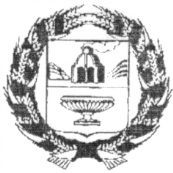 АДМИНИСТРАЦИЯ ЗАРИНСКОГО РАЙОНААЛТАЙСКОГО КРАЯП О С Т А Н О В Л Е Н И Ег. Заринск 01.02.2024                                                                                                         № _84_	В соответствии с Федеральным законом от 06.10.2003 № 131- ФЗ «Об общих принципах организации местного самоуправления в Российской Федерации», руководствуясь Правилами обустройства мест (площадок) накопления твердых коммунальных отходов и ведения их реестра, утвержденных постановлением Правительства Российской Федерации от 31.08.2018 № 1039, Уставом муниципального образования Заринский район Алтайского края, Администрация районаП О С Т А Н О В Л Я Е Т:1. Утвердить Реестр мест (площадок) накопления твердых коммунальных отходов на территории муниципального образования Заринский район Алтайского края (прилагается).2. Признать утратившим силу постановление Администрации Заринского района № 712 от 26.09.2023 «Об утверждении Реестра мест (площадок) накопления твердых коммунальных отходов на территории муниципального образования Заринский район Алтайского края».2. Обнародовать настоящее постановление на официальном сайте Администрации Заринского района.3. Контроль за исполнением настоящего постановления оставляю за собой.Главы района  				                                                 С.Е. ПоляковаОб утверждении Реестра мест (площадок) накопления твердых коммунальных отходов на территории муниципального образования Заринский район Алтайского края